In een huiselijk omgeving vangen wij bij Kinderopvang Snoopy, dit jaar alweer 35 jaar, kinderen op in de leeftijd van 0-4 jaar.
De baby, - dreumesgroepen voor kinderen van 0-2 jaar, de peutergroepen voor kinderen van 2-4 jaar en de peuterspeelzaal ook voor kinderen van 2-4 jaar. Tijdens de dagelijkse zorg voor de kinderen staan een aantal belangrijke Snoopy aspecten centraal; rust op de groep, geborgenheid, individuele aandacht, voeden op schoot, knuffelen, activiteiten en uitjes.Bent u nieuwsgierig geworden? Wij nodigen u van harte uit voor een rondleiding. Of scan met de QR scanner (app store/play store) onderstaande QR code en bekijk onze Snoopy film.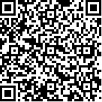 In 2001 is Bso Woodstock opgericht. Een unieke Bso waarbij wij het belangrijk vinden dat de keuze vrijheid van de kinderen centraal staat en de Bso geen verlengde schooldag is.Iedere dag halen de pedagogisch medewerksters van Bso Woodstock de kinderen op van diverse scholen, waaronder van de Berg en Bosschool.
Als we ’ s middags op de Bso fruit hebben gegeten en gedronken, kunnen de kinderen kiezen in welke ruimte zij willen spelen. Bijvoorbeeld in de huishoek, het theater, de air hockey ruimte, de 
rustige ruimte om een boekje te lezen of om lekker op de bank te hangen, de speelkamer met o.a. play mobiel, kapla en auto’s, de make up ruimte of glijden van de glijbaan en jumpen op ons springkussen.Daarnaast kunnen de kinderen er ook voor kiezen om deel te nemen aan een (buiten) activiteit of een uitstapje. Onze sportdocent verzorgt uitdagende sportlessen in de gymzaal, die erg populair zijn bij de kinderen. Ook koken en bakken is favoriet en de oudere kinderen (8+) kiezen vaak voor de Korenkids. Dit is een aparte ruimte voor kinderen van 8 jaar en ouder waar zij kunnen poolen, tafelvoetballen, tafeltennissen, gamen en huiswerk maken. Kortom er is ’ s middags en in de vakanties van alles bij ons te beleven! Als u onderstaande QR code scant, krijgt u er een nog beter beeld bij. U kunt de Woodstock film en de Snoopy film ook op onze websites bekijken www.bsowoodstock.nl en www.kinderopvang-snoopy.nl 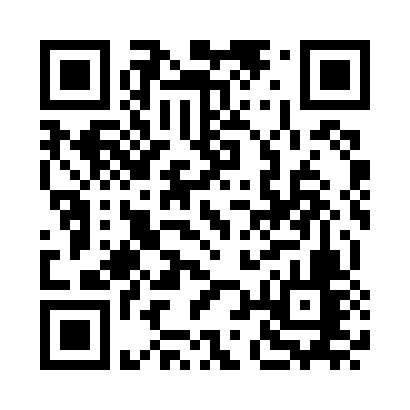 Met vriendelijk groet, Kinderopvang Snoopy en Bso Woodstock